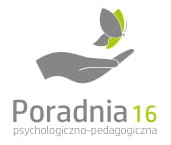                                                                                         Warszawa, dn. ........................                                              ...........................................................(Imię i nazwisko wnioskodawcy)............................................................(telefon)					                         Poradnia Psychologiczno-Pedagogiczna nr 16							                 ul. Siennicka 40                                                             04-393 WarszawaWniosek o wydanie:(właściwe zaznaczyć)opinii psychologicznej/pedagogicznej w sprawie.................................................................................   .....................................................................................................................................................................informacji o wynikach badań dotyczących...........................................................................................    .....................................................................................................................................................................zaświadczenia dotyczącego...................................................................................................................    .....................................................................................................................................................................opinii/informacji logopedycznej.................................................................................................................................................................................................................................................................................(Imię i nazwisko dziecka)(Data i miejsce urodzenia, PESEL)..........................................................................................................................................................................................................     (Miejsce zamieszkania dziecka)..........................................................................................................................................................................................................(Nazwa i adres przedszkola lub szkoły, klasa)..........................................................................................................................................................................................................(Imiona i nazwiska rodziców/prawnych opiekunów)..........................................................................................................................................................................................................(adres zamieszkania rodziców/prawnych opiekunów)Opinia jest mi potrzebna:..........................................................................................................................................................................................................Do wniosku dołączam:.......................................................................................................................................................................................................... Opinię odbiorę osobiście. Oświadczam, że wniosek składam i podpisuję w imieniu obojga rodziców/prawnych opiekunów.                                                                              ....................................................................................................................                                                                                                      (podpis wnioskodawcy)